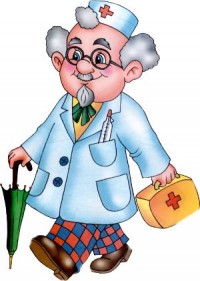 ВШИ (ПЕДИКУЛЕЗ)КОНСУЛЬТАЦИЯ ДЛЯ РОДИТЕЛЕЙ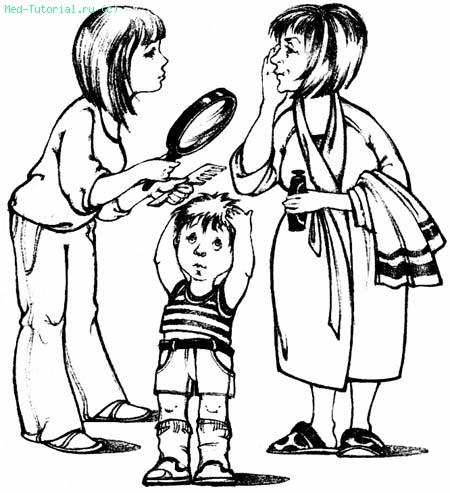 